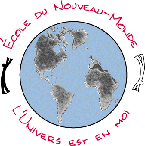 École du Nouveau-MondeProcès-verbalRéunion du conseil d’établissementMardi 24 janvier 2024 à 19hVérification des présences et quorumPrésences :Adoption de l’ordre du jourProposition de l’ordre du jour par Mme Véronique CastillouxAdoption du procès-verbal du CE de septembre Proposition par Mme Chloé LeQuéré Parole au public ---Clientèle 23-24 école/service de gardeEnviron 550 élèves inscrits présentement. Il y une vingtaine de nouveaux élèves depuis janvierSDG 230 élèves réguliers et environ 100 sporadiques. La clientèle veut augmenter mais il manque d’employés donc la liste d’attente est grande. Il manquerait 3 éducatrices temps plein. 110-120 élèves inscrits aux pédagogiques. .Règle de régie interne 23-24Les 2 phrases du début ont été ajoutées. Il faut changer le point 4 pour dire que les rencontres commenceront à 19h au lieu de 18h30. Mme Salem approuve.Info budget CE 23-24 + Campagne de financement Le budget était traditionnel avant la grève. Mme Bertrand explique que Le gouvernement a donné 111000$ pour le plan de rattrapage juste pour Nouveau-Monde. Plusieurs formes possibles : tutorat, matin, midi et soir, la fin de semaine et la semaine de relâche. Les profs ont le droit de choisir ce qu’ils veulent faire. Les enseignants peuvent faire du co-enseignement, c’est très populaire. Les parents seront informés la semaine du 29 janvier. Le service sera offert jusqu’au mois de mai. Le chocolat rapporte 11000$ de profit. La campagne fut un succès. L’argent va directement pour la cours d’école. Mesure aide aux parents (2939$)Les parents peuvent demander d’avoir une conférence pour les parents.  États financiersMme Bertrand présente le budget. L’état financier date de juin 2023. L’école finit avec un surplus de 2032$. Mme Bertrand présente les montants. Mme Valérie Tessier approuve.  Nouvelle directive ministérielle cellulairePartout au Québec. Le CÉ doit approuver la nouvelle directive. Au primaire, la problématique est moins grave mais nous avons eu quelques petites problématiques (Tiktok, appels teams…). Mme Isabelle Delisle approuve.  Résolutions projet SRM-MEQMme Bertrand explique les projets pour la cour d’école. Entre les édifices MGR Lemieux et St-Rosaire, la structure sera remplacée. Il y aura une rampe d’accès pour les fauteuils roulants pour la classe 921. L’endroit sera aménagé pour les élèves de cette classe. Environ 150000/160000$. 3 projets de 100000$ en suspens.Résolution pour chacun des projetsMme Léal-Desgagné dit qu’il est possible d’envoyer un courriel au conseiller M. Dugan pour demander des subventions.Projet 1 Renaud Résolution approuvé Mme Véronique CastillouxProjet 2 MGR Lemieux Résolution approuvé Mme Léal-DesgagnéProjet 3 Paquin Résolution approuvé Mme Chloé LeQuéréProjet éducatif 2023-2027Mme Bertrand présente le nouveau projet éducatif qui est à l’image de l’école du Nouveau-Monde. Elle présente les objectifs.Mme Chantal Ouellet approuvePlan de lutteLa partie « Violence à caractère sexuel » a été ajoutée. Mme Salem approuveNormes et modalités / Calendrier des rencontresÀ cause du nouveau calendrier du ministère avec les bulletins, nous devons revoir le calendrier. Les enseignants rencontraient les parents des enfants en difficulté cette semaine. Le 2e bulletin sera dans le portail le 28 mars et les enseignants rencontreront les parents la semaine du 25 mars. Mme Valérie Tessier approuve Sorties éducativesMme Véronique Castilloux explique la sortie au camp du P’tit Bonheur dans les Laurentides offerte aux élèves de 5e année. Ils partent du 27 au 29 février. Le cout est estimé à 250$ par élève. Il y aura une levée de fond (danse le 5 février) pour amasser de l’argent pour baiser les couts de l’activité. Porte ton pyj pour opération enfant soleil le 23 février19 juin fête foraineCinéma dernière journée d’écoleChaque niveau est en processus de planifier leur activité de fin d’année. Camp d’hiver résolution approuvée par Isabelle Delisle Ristourne de photosIl n’en a pas.Location des locaux 2023-2024Plus aucun trou pour louer, c’est beaucoup réservé. Nous avons plus d’argent qu’avant. Mot des enseignantsTout le monde est heureux d’être de retour après la grève. Comité de parentsLa rencontre de janvier a été annulée donc pas d’information à donner.Mot de Mme Boivin SGO Mme Boivin est très déçue parce que le camp de jour ne pourra pas fonctionner parce que la ville a réservé le local qu’ils utilisent d’habitude pour le camp de jour. Ils essaieront de trouver un local à l’école Le Tremplin. Varia---Date de la prochaine rencontre20 février 2024 : annulée26 mars 2024 19h Levée de l’assembléeLa rencontre se termine à 20h51. Mme Natalie  Bertrand, directriceMme Tania Léal-Desgagné, présidente et représentante du comité de parentsMme Sonia Cloutier, directrice adjointe, absenteMme Madeleine Salem, Vice-présidente Mme Audrey Anne Mayer Chartrand, orthopédagogue et secrétaire des rencontres Mme Chloé LeQuéré, membre substitut du comité de parents Mme Nathalie Moreau, enseignanteMme Valérie Massé, membreMme Andrée Rochon, enseignanteMme Chantal Ouellet membreMme Patricia Velho, enseignanteMme Jennifer Lévesque, membreMme Véronique Castilloux, enseignante Mme, membreMme Isabelle Delisle, service de gardeMadame Boivin, Solidarité Gatineau Ouest, membre de la communautéMme Amélie Roy, personnel de soutien